INDICAÇÃO Nº 413/2020Assunto: Solicita a manutenção asfáltica nas ruas do Jardim Laranjeiras.Senhor Presidente,INDICO ao Sr. Prefeito Municipal, nos termos do Regimento Interno desta Casa de Leis, que se digne V. Ex.ª determinar a Secretaria de Obras e Serviços Públicos, que providencie a manutenção asfáltica nas ruas do bairro Jardim Laranjeiras pois estão em péssimo estadoEsta medida se faz necessária, pois fomos procurados por moradores deste bairro que anseiam por melhorias a fim de que se evite danos e prejuízos.Tendo o exposto, espera-se que seja executada com urgência.SALA DAS SESSÕES, 31 de agosto de 2020.LEILA BEDANIVereadora PSDB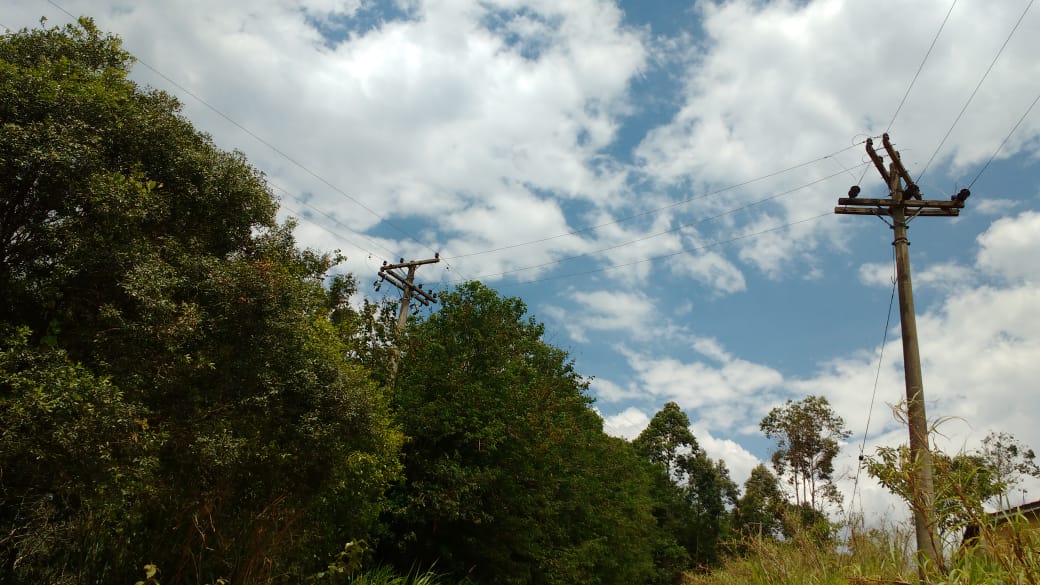 